SEMANA DEL 14 AL 18 DE DICIEMBRE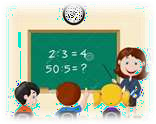 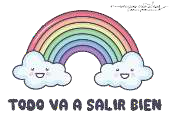 PLAN DE TRABAJOESCUELA PRIMARIA:  	SEXTO GRADOMAESTRO (A):  	NOTA: es importante que veas las clases por la televisión diariamente para poder realizar tus actividades.ASIGNATURAAPRENDIZAJE ESPERADOPROGRAMADE TVACTIVIDADESSEGUIMIENTO YRETROALIMENTACIÓNLUNESVida SaludableToma decisiones sobre su alimentación reconociendo impactos en el aprovechamiento de recursosnaturales.La protección de los animales en el consumoEscribe en tu cuaderno tres propuestas para fomentar la concientización la explotación animal para satisfacer las necesidades del consumo humano.Puedes agregar ilustraciones para complementar tu trabajo.Envía evidencias de tus trabajos al whatsApp de tu maestro.NOTA: no olvides ponerle la fecha a cada trabajo y tú nombre en la parte de arriba.LUNESEducación SocioemocionalUtiliza el diálogo interno y la reflexión metacognitiva para controlar la ansiedad.Las mejores decisiones, las tomo conmigoRealiza en tu cuaderno una reflexión donde hayas tomado una  decisión  contigo  mismo  para  cambiar  algún  hábito  o actitud  que  no  considerabas  apropiada  para  tu  persona.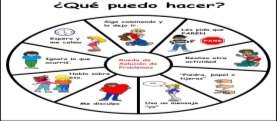 Envía evidencias de tus trabajos al whatsApp de tu maestro.NOTA: no olvides ponerle la fecha a cada trabajo y tú nombre en la parte de arriba.LUNESLengua maternaIdentifica las características de los cuentos de misterioo terror: estructura, estilo, personajes y escenario.Características de loscuentos de terror y de misterio IAnota las siguientes preguntas en tu cuaderno y resuélvelas:¿Cómo está estructurado un cuento?¿Qué entiendes por narración?¿Qué es una descripción?¿Nombra un cuento de terror que te hayan contado o leído?¿Existe   algún   cuento   de   terror   que   se   cuente   en   tucomunidad?Envía evidencias de tus trabajos al whatsApp de tu maestro.NOTA: no olvides ponerle la fecha a cada trabajo y tú nombre en la parte de arriba.LUNESHistoriaValora el patrimonio cultural y material que ha dejado el mundo antiguo.La herencia de las civilizacionesantiguasLee el tema “El legado del mundo antiguo” página 49 de tu libro de texto y escribe en el cuaderno 5 herencias que nos dejaron las culturas antiguas, y que en la actualidad lasseguimos utilizando.Envía evidencias de tus trabajos al whatsApp de tu maestro.NOTA: no olvides ponerle la fecha a cada trabajo y tú nombre en la parte de arriba.LUNESGeografíaReconoce las principales rutas de migración en el mundo y sus consecuencias sociales, culturales, económicas y políticasConsecuencias sociales y culturales de la migraciónAnaliza el tema “aprendamos más” de la página 95 de tu libro de texto, reflexiona sobre los procesos migratorios que se viven en tu comunidad.Realiza la actividad “Exploremos” de la misma página, donde escogerás uno de los carteles informativos de la página 96 y trazaras la ruta que indica en el mapa de lapágina 191 de tu libro de texto.Envía evidencias de tus trabajos al whatsApp de tu maestro.NOTA: no olvides ponerle la fecha a cada trabajo y tú nombre en la parte de arriba.ASIGNATURAAPRENDIZAJE ESPERADOPROGRAMADE TVACTIVIDADESACTIVIDADESACTIVIDADESACTIVIDADESACTIVIDADESACTIVIDADESACTIVIDADESSEGUIMIENTO YRETROALIMENTACIÓNMARTESEducación físicaDiseña estrategias al modificar los elementos básicos del juego en situaciones de iniciación deportiva, con la intención de adaptarse a los cambios en la lógica interna de cadaunaSolucionando desafíosRealiza en compañía de tu familia los siguientes ejercicios.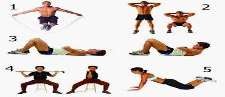 Realiza en compañía de tu familia los siguientes ejercicios.Realiza en compañía de tu familia los siguientes ejercicios.Realiza en compañía de tu familia los siguientes ejercicios.Realiza en compañía de tu familia los siguientes ejercicios.Realiza en compañía de tu familia los siguientes ejercicios.Realiza en compañía de tu familia los siguientes ejercicios.Envía evidencias de tus trabajos al whatsApp de tu maestro.NOTA:       no       olvides ponerle la fecha a cada trabajo  y  tú  nombre  en la parte de arriba.MARTESMatemáticasConstrucción de reglas prácticas1	para    multiplicar rápidamente por 10, 100, 1000, etcétera.Multipliquemos en grandeResuelve el siguiente cuadro en tu cuaderno.Resuelve el siguiente cuadro en tu cuaderno.Resuelve el siguiente cuadro en tu cuaderno.Resuelve el siguiente cuadro en tu cuaderno.Resuelve el siguiente cuadro en tu cuaderno.Resuelve el siguiente cuadro en tu cuaderno.Resuelve el siguiente cuadro en tu cuaderno.Envía evidencias de tus trabajos al whatsApp de tu maestro.NOTA:       no       olvides ponerle la fecha a cada trabajo  y  tú  nombre  en la parte de arriba.MARTESMatemáticasConstrucción de reglas prácticas1	para    multiplicar rápidamente por 10, 100, 1000, etcétera.Multipliquemos en grandeNumeroX 10X 100X 1000X 10000Envía evidencias de tus trabajos al whatsApp de tu maestro.NOTA:       no       olvides ponerle la fecha a cada trabajo  y  tú  nombre  en la parte de arriba.MARTESMatemáticasConstrucción de reglas prácticas1	para    multiplicar rápidamente por 10, 100, 1000, etcétera.Multipliquemos en grande2Envía evidencias de tus trabajos al whatsApp de tu maestro.NOTA:       no       olvides ponerle la fecha a cada trabajo  y  tú  nombre  en la parte de arriba.MARTESMatemáticasConstrucción de reglas prácticas1	para    multiplicar rápidamente por 10, 100, 1000, etcétera.Multipliquemos en grande8Envía evidencias de tus trabajos al whatsApp de tu maestro.NOTA:       no       olvides ponerle la fecha a cada trabajo  y  tú  nombre  en la parte de arriba.MARTES14MARTES3MARTES75MARTESCienciasnaturalesPropone acciones paracuidar a los seres vivos al valorar las causas y consecuencias de su extinción en el pasado y paginas 59, 60 y 61 en la actualidad.Protección deespecies en peligro de extinción IReflexiona sobre el tema “Importancia de las interacciones entrelos componentes del ambiente” de la página 66 y 67 de tu libro de texto y responde las siguientes preguntas en tu cuaderno:¿Qué pasa con la flora y la fauna cuando modificamos un terreno para realizar una construcción?¿Por qué algunas especies se encuentran en peligro de extinción?¿Qué sucede con las especies de flora y fauna cuando el ser humano se apropia del agua de diversas zonas?¿Qué se podría realizar para que el ser humano se desarrolle sin afectar de manera negativa los recursos naturales?Reflexiona sobre el tema “Importancia de las interacciones entrelos componentes del ambiente” de la página 66 y 67 de tu libro de texto y responde las siguientes preguntas en tu cuaderno:¿Qué pasa con la flora y la fauna cuando modificamos un terreno para realizar una construcción?¿Por qué algunas especies se encuentran en peligro de extinción?¿Qué sucede con las especies de flora y fauna cuando el ser humano se apropia del agua de diversas zonas?¿Qué se podría realizar para que el ser humano se desarrolle sin afectar de manera negativa los recursos naturales?Reflexiona sobre el tema “Importancia de las interacciones entrelos componentes del ambiente” de la página 66 y 67 de tu libro de texto y responde las siguientes preguntas en tu cuaderno:¿Qué pasa con la flora y la fauna cuando modificamos un terreno para realizar una construcción?¿Por qué algunas especies se encuentran en peligro de extinción?¿Qué sucede con las especies de flora y fauna cuando el ser humano se apropia del agua de diversas zonas?¿Qué se podría realizar para que el ser humano se desarrolle sin afectar de manera negativa los recursos naturales?Reflexiona sobre el tema “Importancia de las interacciones entrelos componentes del ambiente” de la página 66 y 67 de tu libro de texto y responde las siguientes preguntas en tu cuaderno:¿Qué pasa con la flora y la fauna cuando modificamos un terreno para realizar una construcción?¿Por qué algunas especies se encuentran en peligro de extinción?¿Qué sucede con las especies de flora y fauna cuando el ser humano se apropia del agua de diversas zonas?¿Qué se podría realizar para que el ser humano se desarrolle sin afectar de manera negativa los recursos naturales?Reflexiona sobre el tema “Importancia de las interacciones entrelos componentes del ambiente” de la página 66 y 67 de tu libro de texto y responde las siguientes preguntas en tu cuaderno:¿Qué pasa con la flora y la fauna cuando modificamos un terreno para realizar una construcción?¿Por qué algunas especies se encuentran en peligro de extinción?¿Qué sucede con las especies de flora y fauna cuando el ser humano se apropia del agua de diversas zonas?¿Qué se podría realizar para que el ser humano se desarrolle sin afectar de manera negativa los recursos naturales?Reflexiona sobre el tema “Importancia de las interacciones entrelos componentes del ambiente” de la página 66 y 67 de tu libro de texto y responde las siguientes preguntas en tu cuaderno:¿Qué pasa con la flora y la fauna cuando modificamos un terreno para realizar una construcción?¿Por qué algunas especies se encuentran en peligro de extinción?¿Qué sucede con las especies de flora y fauna cuando el ser humano se apropia del agua de diversas zonas?¿Qué se podría realizar para que el ser humano se desarrolle sin afectar de manera negativa los recursos naturales?Reflexiona sobre el tema “Importancia de las interacciones entrelos componentes del ambiente” de la página 66 y 67 de tu libro de texto y responde las siguientes preguntas en tu cuaderno:¿Qué pasa con la flora y la fauna cuando modificamos un terreno para realizar una construcción?¿Por qué algunas especies se encuentran en peligro de extinción?¿Qué sucede con las especies de flora y fauna cuando el ser humano se apropia del agua de diversas zonas?¿Qué se podría realizar para que el ser humano se desarrolle sin afectar de manera negativa los recursos naturales?MARTESLengua maternaInfiere las características, los sentimientos	y	las motivaciones	de	los personajes de un cuento a partir de sus accionesCaracterísticas de loscuentos de terror y de misterio IILee el cuento la tinta roja de las de tu libro de texto y responde:¿De qué trata la historia que presenta el cuento?¿En qué orden se presentan los acontecimientos?¿Cuál es el desenlace del cuento?¿Cómo es el ambiente?¿A qué época se refiere?¿Cuáles son los escenarios donde suceden los hechos?Lee el cuento la tinta roja de las de tu libro de texto y responde:¿De qué trata la historia que presenta el cuento?¿En qué orden se presentan los acontecimientos?¿Cuál es el desenlace del cuento?¿Cómo es el ambiente?¿A qué época se refiere?¿Cuáles son los escenarios donde suceden los hechos?Lee el cuento la tinta roja de las de tu libro de texto y responde:¿De qué trata la historia que presenta el cuento?¿En qué orden se presentan los acontecimientos?¿Cuál es el desenlace del cuento?¿Cómo es el ambiente?¿A qué época se refiere?¿Cuáles son los escenarios donde suceden los hechos?Lee el cuento la tinta roja de las de tu libro de texto y responde:¿De qué trata la historia que presenta el cuento?¿En qué orden se presentan los acontecimientos?¿Cuál es el desenlace del cuento?¿Cómo es el ambiente?¿A qué época se refiere?¿Cuáles son los escenarios donde suceden los hechos?Lee el cuento la tinta roja de las de tu libro de texto y responde:¿De qué trata la historia que presenta el cuento?¿En qué orden se presentan los acontecimientos?¿Cuál es el desenlace del cuento?¿Cómo es el ambiente?¿A qué época se refiere?¿Cuáles son los escenarios donde suceden los hechos?Lee el cuento la tinta roja de las de tu libro de texto y responde:¿De qué trata la historia que presenta el cuento?¿En qué orden se presentan los acontecimientos?¿Cuál es el desenlace del cuento?¿Cómo es el ambiente?¿A qué época se refiere?¿Cuáles son los escenarios donde suceden los hechos?Lee el cuento la tinta roja de las de tu libro de texto y responde:¿De qué trata la historia que presenta el cuento?¿En qué orden se presentan los acontecimientos?¿Cuál es el desenlace del cuento?¿Cómo es el ambiente?¿A qué época se refiere?¿Cuáles son los escenarios donde suceden los hechos?MARTESHistoriaInvestiga aspectos de la cultura y la vida cotidiana del pasado y valora su importancia.Alejandro Magno: un niño nutrido por la cultura griegaLee el tema “Alejandro Magno un niño nutrido por la cultura griega” de tu libro de texto en la página 51 y responde las siguientes preguntas en tu cuaderno:¿Dónde nació Alejandro Magno?¿Qué le enseño Aristóteles?¿Qué hizo al morir su padre?¿Cuándo murió?¿Cómo surgió la civilización helenística?Lee el tema “Alejandro Magno un niño nutrido por la cultura griega” de tu libro de texto en la página 51 y responde las siguientes preguntas en tu cuaderno:¿Dónde nació Alejandro Magno?¿Qué le enseño Aristóteles?¿Qué hizo al morir su padre?¿Cuándo murió?¿Cómo surgió la civilización helenística?Lee el tema “Alejandro Magno un niño nutrido por la cultura griega” de tu libro de texto en la página 51 y responde las siguientes preguntas en tu cuaderno:¿Dónde nació Alejandro Magno?¿Qué le enseño Aristóteles?¿Qué hizo al morir su padre?¿Cuándo murió?¿Cómo surgió la civilización helenística?Lee el tema “Alejandro Magno un niño nutrido por la cultura griega” de tu libro de texto en la página 51 y responde las siguientes preguntas en tu cuaderno:¿Dónde nació Alejandro Magno?¿Qué le enseño Aristóteles?¿Qué hizo al morir su padre?¿Cuándo murió?¿Cómo surgió la civilización helenística?Lee el tema “Alejandro Magno un niño nutrido por la cultura griega” de tu libro de texto en la página 51 y responde las siguientes preguntas en tu cuaderno:¿Dónde nació Alejandro Magno?¿Qué le enseño Aristóteles?¿Qué hizo al morir su padre?¿Cuándo murió?¿Cómo surgió la civilización helenística?Lee el tema “Alejandro Magno un niño nutrido por la cultura griega” de tu libro de texto en la página 51 y responde las siguientes preguntas en tu cuaderno:¿Dónde nació Alejandro Magno?¿Qué le enseño Aristóteles?¿Qué hizo al morir su padre?¿Cuándo murió?¿Cómo surgió la civilización helenística?Lee el tema “Alejandro Magno un niño nutrido por la cultura griega” de tu libro de texto en la página 51 y responde las siguientes preguntas en tu cuaderno:¿Dónde nació Alejandro Magno?¿Qué le enseño Aristóteles?¿Qué hizo al morir su padre?¿Cuándo murió?¿Cómo surgió la civilización helenística?ASIGNATURAAPRENDIZAJE ESPERADOPROGRAMADE TVACTIVIDADESSEGUIMIENTO YRETROALIMENTACIÓNMIÉRCOLESCívica y ética en dialogoEstablece relaciones de respeto e igualdad entre personas de distintas culturas y rechaza participar en actos o manifestaciones de discriminación o quegeneren violenciaAnalizo causas y consecuencias de la discriminaciónEscribe en tu cuaderno 5 causas o motivos por los cuales se genera discriminación dentro de la escuela y que soluciones propondrías para evitar este tipo de problemas.Envía evidencias de tus trabajos al whatsApp de tu maestro.NOTA:       no       olvides ponerle la fecha a cada trabajo  y  tú  nombre  en la parte de arriba.MIÉRCOLESArtesCrea una propuesta sencilla de texto literario, escenografía, vestuario, iluminación, utilería o dirección de escena, en la que emplea de manera intencional algunos elementos básicos de las artes.Tomando la direcciónImagina que eres un director de una obra de teatro, y elabora en tu cuaderno un guion para tu obra donde incluyas, escenografía, vestuario, dirección de escena, utilería etc.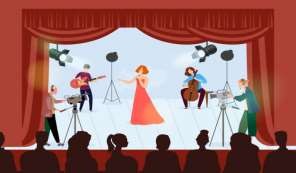 Envía evidencias de tus trabajos al whatsApp de tu maestro.NOTA:       no       olvides ponerle la fecha a cada trabajo  y  tú  nombre  en la parte de arriba.MIÉRCOLESFormación cívica y éticaEstablece relaciones de respeto e igualdad entre personas de distintas culturas y rechaza participar en actos o manifestaciones de discriminación o que generen violencia.El impacto de la discriminación en la dignidad y derechos humanosLee el fragmento de la novela Corazón, de la página 69 de tu libro de texto y responde las siguientes preguntas en tu cuaderno:¿Quiénes intervienen en este caso de violencia?¿Qué opinan sobre la manera de intervenir de Garrón?¿has presenciado episodios de violencia similares? ¿Cuáles?¿Qué se pudiera realizar para que no se presenten casos de discriminación dentro de las escuelas?MIÉRCOLESMatemáticasConstrucción de reglas prácticas para multiplicar rápidamente por 10, 100, 1000, etcétera.El mundo de los cerosResuelve en tu libro de texto el desafío matemático #26 “Rápido y correcto” de las páginas 48 y 49.MIÉRCOLESLengua maternaIdentifica las características de los cuentos de misterio o terror: estructura, estilo, personajes y escenario.Personajes, escenarios, descripciones y tensionesElabora el recuadro sobre las características del cuento de terror “La tinta roja” en la página 63 de tu libro de texto.ASIGNATURAAPRENDIZAJE ESPERADOPROGRAMADE TVACTIVIDADESSEGUIMIENTO YRETROALIMENTACIÓNJUEVESEducación físicaDiseña estrategias al modificar los elementos básicos del juego en situaciones de iniciación deportiva, con la intención de adaptarse a los cambios en la lógica interna de cada unaSolucionando desafíosRealiza en compañía de tu familia los siguientes ejercicios.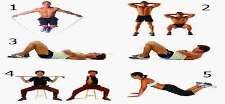 Envía evidencias de tus trabajos al whatsApp de tu maestro.NOTA:       no       olvides ponerle la fecha a cada trabajo  y  tú  nombre  en la parte de arriba.JUEVESMatemáticasConstrucción de reglas prácticas para multiplicar rápidamente por 10, 100, 1000, etcétera.Por 10, por100 y por1000Resuelve los siguientes ejercicios en tu cuaderno: 28x 	=28014x 	=1400143x 	=14300019x 	=1900008x 	=80076x 	=7600570x 	=5700Envía evidencias de tus trabajos al whatsApp de tu maestro.NOTA:       no       olvides ponerle la fecha a cada trabajo  y  tú  nombre  en la parte de arriba.JUEVESGeografíaReconoce las principales rutas de migración en el mundo y sus consecuencias sociales, culturales,económicas y políticas.Consecuencias de la migración en el mundoReflexiona sobre las consecuencias de la globalización y sus ejemplos en las páginas 97 y 98 de tu libro de texto.Escribe en tu cuaderno 5 consecuencias que se pueden presentar durante la migración de un país a otro.JUEVESLengua maternaRegistrar los textos narrativos recopilados de fuentes orales. Escribe un texto narrativo de la tradición oral de su pueblo de forma autónoma en formato predeterminado.Las fiestas tradicionales demi puebloElabora en tu cuaderno un texto donde relates las tradiciones que se festejan en tu comunidad, así como el significado de las mismas y el valor cultural que aportan.Puedes agregar ilustraciones para complementar el trabajo.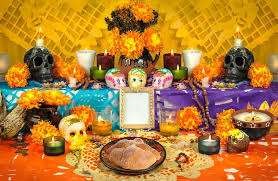 JUEVESCiencias naturalesPropone acciones para cuidar a los seres vivos al valorar las causas y consecuencias de su extinción en el pasado y en la actualidad.Protección de especies en peligro de extinción IIElabora dos dibujos en tu cuaderno, en uno ubícate en el tiempo pasado, como crees que era tu comunidad antes de que llegara a ser poblada por los primeros habitantes, y en el otro como se encuentra actualmente.Menciona 3 condiciones que afecten a la flora y fauna de tu comunidad.ASIGNATURAAPRENDIZAJE ESPERADOPROGRAMADE TVACTIVIDADESSEGUIMIENTO YRETROALIMENTACIÓNVIERNESVida saludableParticipa en la promoción de hábitos de higiene y limpieza para cuidar el medio ambiente, en el entorno familiar, escolar y comunitario.Serpientes y escaleras de Vida SaludableElabora un cartel donde representes los hábitos de higiene y limpieza que se deben de seguir para el cuidado del medio ambiente.Puedes agregar ilustraciones para complementar tu trabajo.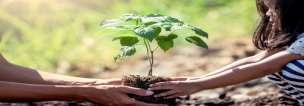 Envía evidencias de tus trabajos al whatsApp de tu maestro.NOTA:       no       olvides ponerle la fecha a cada trabajo  y  tú  nombre  en la parte de arriba.VIERNESInglesExplora anécdotas personales divertidas.¡Cuéntame una anécdota!VIERNESMatemáticasConstrucción de reglas prácticas para multiplicar rápidamente por 10, 100, 1000, etcétera.Por 10, por100 y por1000IIResuelve en tu libro de texto el desafío #27 “Por 10, por 100, y por 1000” de las páginas 50,51 y 52.VIERNESArtesCrea los movimientos y sonidos de personajes ficticios para la presentación frente al público.Historias en atrilJuega a adivina quién es ese personaje con tu familia. Instrucciones;1.- selecciona tu personaje favorito.2.-interpretalo mediante sus movimientos, sonidos o frases típicas.3.- Tus familiares deben de adivinar a que personaje se está imitando.4.- El que adivine más personajes es el ganador.VIERNESEducación socioemocionalToma decisiones, ante una situación adversa, que proporciona beneficios a él mismo y a los demás.La decisión del conde AflicciónEscribe en tu cuaderno un problema que se te presento durante esta contingencia sanitaria, explica que hiciste para resolverlo y que beneficios obtuviste con la solución del problema.